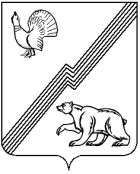 АДМИНИСТРАЦИЯ ГОРОДА ЮГОРСКАХанты-Мансийского автономного округа - ЮгрыПОСТАНОВЛЕНИЕО внесении изменений в постановление администрации города Югорска от 01.06.2021 № 937-п «Об утверждении Порядка предоставления из бюджета города Югорска субсидии частным организациям, осуществляющим образовательную деятельность по реализации основных общеобразовательных программ на территории города Югорска»В соответствии с постановлением Правительства Российской Федерации от 18.09.2020 № 1492 «Об общих требованиях к нормативным правовым актам, муниципальным правовым актам, регулирующим предоставление субсидий, в том числе грантов в форме субсидий, юридическим лицам, индивидуальным предпринимателям, а также физическим лицам - производителям товаров, работ, услуг, и о признании утратившими силу некоторых актов Правительства Российской Федерации и отдельных положений некоторых актов Правительства Российской Федерации»:Внести в приложение 1 постановления администрации города Югорска от 01.06.2021 № 937-п «Об утверждении Порядка предоставления из бюджета города Югорска субсидии частным организациям, осуществляющим образовательную деятельность по реализации основных общеобразовательных программ на территории города Югорска» (с изменениями от 23.06.2022 № 1334-п) следующие изменения:Пункт 1.7 раздел 1 изложить в следующей редакции:«1.7. Сведения о субсидиях размещаются на едином портале бюджетной системы Российской Федерации в информационно-телекоммуникационной сети «Интернет» (в разделе - единый портал) не позднее 15-го рабочего дня, следующего за днем принятия решения Думы города Югорска о  бюджете города Югорска на очередной финансовый год и на плановый период (решения о внесении изменений в решение Думы города Югорска о бюджете города Югорска на очередной финансовый год и на плановый период) в соответствии с законодательством Российской Федерации.».В разделе 2:В пункте 2.1:Подпункт 2.1.4 изложить в следующей редакции: «2.1.4. Получатели субсидий не должны являться иностранными юридическими лицами, в том числе местом регистрации которых является государство или территория, включенные в утверждаемый Министерством финансов Российской Федерации перечень государств и территорий, используемых для промежуточного (офшорного) владения активами в Российской Федерации (далее - офшорные компании), а также российскими юридическими лицами, в уставном (складочном) капитале которых доля прямого или косвенного (через третьих лиц) участия офшорных компаний в совокупности превышает 25 процентов (если иное не предусмотрено законодательством Российской Федерации). При расчете доли участия офшорных компаний в капитале российских юридических лиц не учитывается прямое и (или) косвенное участие офшорных компаний в капитале публичных акционерных обществ (в том числе со статусом международной компании), акции которых обращаются на организованных торгах в Российской Федерации, а также косвенное участие таких офшорных компаний в капитале других российских юридических лиц, реализованное через участие в капитале указанных публичных акционерных обществ.».В подпункте 2.1.5 слова «нормативными правовыми актами» исключить.В пункте 2.2 слова «секретарю Комиссии по принятию решения о предоставлении субсидии на возмещение затрат частным организациям, осуществляющим образовательную деятельность по реализации основных общеобразовательных программ (далее - Комиссия)» заменить словами «Главному распорядителю».Пункт 2.4 изложить в следующей редакции:«2.4. Главный распорядитель регистрирует заявление, в день его подачи, в порядке очередности, с учетом времени его поступления в журнале регистрации заявлений о предоставлении субсидий из бюджета города Югорска юридическим и физическим лицам (далее – журнал) с выдачей заявителю расписки о получении документов. В журнале указывается номер заявления, наименование образовательной организации, дата и время получения заявления (число, месяц, год, время в часах и минутах), наименование муниципального правового акта города Югорска в соответствии с которым заявителем подано заявление.Заявление с приложенными документами передается секретарю Комиссии по принятию решения о предоставлении субсидии на возмещение затрат частным организациям, осуществляющим образовательную деятельность по реализации основных общеобразовательных программ (далее - Комиссия) не позднее следующего дня после его регистрации в журнале.Пункт 2.5:Изложить в следующей редакции:«2.5. Комиссия в течение 10 (десяти) рабочих дней со дня, следующего за днем окончания приема заявлений:».Абзац третий подпункта 2.5.2 изложить в следующей редакции:«2) документы, подтверждающие соответствие получателя субсидии требованиям, указанным в подпунктах 2.1.1, 2.1.3 пункта 2.1 настоящего раздела.».Подпункт 2.5.4 изложить в следующей редакции:«2.5.4. Запрашивает в отраслевых (функциональных) органах администрации города Югорска, в распоряжении которых находится такая информация, документы, подтверждающие соответствие получателя субсидии требованиям, указанным в подпунктах 2.1.2, 2.1.5 пункта 2.1 настоящего раздела.».Пункт 2.9 «2.9. В случае принятия решения о предоставлении субсидии Главный распорядитель:2.9.1. В течение 5 (пяти) рабочих дней со дня получения Протокола от Комиссии:2.9.1.1. Издает приказ о предоставлении субсидии, в котором указывается получатель субсидии, ее размер и период, на который предоставляется субсидия2.9.1.2. Направляет письменное уведомление о предоставлении субсидии в адрес заявителя2.9.1.3. Заключает соглашение с получателем субсидии в соответствии с типовой формой, установленной департаментом финансов администрации города Югорска (далее - департамент финансов).2.9.1.3.1. В соглашении должны быть предусмотрены:- согласие получателя субсидии на осуществление Главным распорядителем проверок соблюдения им порядка и условий предоставления субсидии, в том числе в части достижения результатов их предоставления, а также проверок органами муниципального финансового контроля соблюдения получателем субсидии порядка и условий предоставления субсидии в соответствии со статьями 268.1 и 269.2 Бюджетного кодекса Российской Федерации;- условия о согласовании новых условий соглашения или о расторжении соглашения при недостижении согласия по новым условиям в случае уменьшения Главному распорядителю как получателю бюджетных средств ранее доведенных лимитов бюджетных обязательств, приводящего к невозможности предоставления субсидии в размере, определенном в соглашении.2.9.1.3.2. При необходимости Главный распорядитель заключает с получателем субсидии дополнительное соглашение к соглашению или дополнительное соглашение о расторжении соглашения в соответствии с типовой формой, установленной департаментом финансов. Дополнительное соглашение к соглашению или дополнительное соглашение о расторжении соглашения направляется Главным распорядителем получателю субсидии не позднее следующего рабочего дня со дня его изготовления.Соглашение, дополнительное соглашение к соглашению или дополнительное соглашение о расторжении соглашения Главный распорядитель направляет получателю субсидии заказным письмом с уведомлением о вручении либо вручает лично.Подписанные экземпляры соглашения (дополнительного соглашения) представляются получателем субсидии Главному распорядителю не позднее следующего рабочего дня со дня его получения.Регистрация подписанного соглашения  (дополнительного соглашения) осуществляется в день его получения Главным распорядителем, после чего один экземпляр соглашения (дополнительного соглашения) передается получателю субсидии, второй экземпляр хранится в Управлении образования.».Пункт 2.13 изложить в следующей редакции:«2.13. Перечисление субсидии осуществляется Главным распорядителем на расчетный счет получателя субсидии, открытый в кредитной организации в соответствии с требованиями, установленными законодательством Российской Федерации:- не позднее 10-го рабочего дня после издания приказа Главным распорядителем о предоставлении субсидии на основании заявки на перечисление субсидии, предоставленной получателем субсидии Главному распорядителю в течение 5 (пяти) календарных дней со дня получения от Главного распорядителя письменного уведомления о предоставлении субсидии.К заявке на перечисление субсидии получатель субсидии прикладывает следующие документы: - табеля учета рабочего времени работника за каждый месяц, подлежащий возмещению;- первичные учетные документы, оформленные в соответствии с законодательством Российской Федерации, подтверждающие фактически произведенные затраты за месяц, предшествующий месяцу в котором будет осуществляться перечисление субсидии, в том числе: - расчетные ведомости о начислении заработной платы работникам за период, подлежащий возмещению; платежные ведомости и (или) платежные поручения на перечисление страховых взносов в государственные внебюджетные фонды за работников (с приложением подтверждающих расчеты копий документов по отчислениям во внебюджетные фонды); платежных ведомостей и (или) платежных поручений (с приложением банковского реестра в случае перечисления двум и более работникам одним платежным поручением) на перечисление заработной платы работникам без указаний персональных данных прочих сотрудников;- договоры с приложениями указанными в договоре, счета (при наличии), акты выполненных работ (оказанных услуг), счета-фактуры, товарные накладные, универсальные передаточные документы;- фискальные чеки, платежные поручения с отметкой банка об исполнении с указанием назначения платежа в соответствии с предметом договора и периода оплаты или квитанция к приходному кассовому ордеру.Копии документов заверяются подписью получателя субсидии и печатью (при наличии).Последующее перечисление субсидии осуществляется Главным распорядителем ежемесячно в сроки, установленные соглашением при предоставлении заявки на перечисление субсидии с приложением документов, указанных в настоящем пункте.». В пункте 2.15:Слово «Результатом» заменить словами «Показателем достигнутых или планируемых результатов».В подпункте 2.15.3 абзац второй изложить в следующей редакции:«Срок достижения результата предоставления субсидии и значение показателя, необходимого для достижения результата предоставления субсидии устанавливается в соглашении.».Пункт 3.1 раздела 3 изложить в следующей редакции:«3.1. Получатель субсидии ежеквартально, в срок до 10 числа месяца, следующего за отчетным кварталом, предоставляет Главному распорядителю, отчет о достижении значений результатов предоставления субсидии, определенных пунктом 2.15 раздела 2 настоящего Порядка, по форме, определенной типовой формой соглашения, установленной департаментом финансов.».В подпункте 4.2.2 пункта 4.2 раздела 4 слова «и показателей» исключить.Приложения 1, 2 изложить в новой редакции (приложения 1, 2).Опубликовать постановление в официальном печатном издании города Югорска и разместить на официальном сайте органов местного самоуправления города Югорска.Настоящее постановление вступает в силу после его официального опубликования.Приложение 1к постановлению администрации города Югорскаот ___________ № _____Приложение 1к Порядкупредоставления из бюджета города Югорска субсидии частныморганизациям, осуществляющим образовательнуюдеятельность по реализации основных общеобразовательныхпрограмм на территории города ЮгорскаНачальнику Управления образованияадминистрации города ЮгорскаН.И. Бобровской___________________________________________________________________________________________________(сведения о заявителе: наименование организации, почтовый адрес, телефон)ЗАЯВЛЕНИЕ
о предоставлении субсидии на возмещение затрат по предоставлению дошкольного образования в ______ году и плановом периоде ______, ______ годов1. Наименование частной организации, осуществляющей образовательную деятельность по реализации образовательных программ дошкольного образования ___________________________________________________________________________________________________________________2. Организационно-правовая форма ____________________________________________________________________________________________________3. Дата создания, дата и номер регистрации __________________________________________________________________________________________4. Основные сферы деятельности  __________________________________________________________________________________________________5. Территория деятельности ______________________________________________________________________________________________________6. Почтовый адрес (с указанием индекса) __________________________________________________________________________________________________________________________7. Контактная информация (телефон, факс, адрес электронной почты)_______________________________________________________________________________________________________________________________________________________8. Руководитель (Ф.И.О., телефон, электронная почта) _________________________________________________________________________________9. Место предоставления дошкольного образования (адрес) ____________________________________________________________________________10. Численность детей дошкольного возраста, которым предоставляется услуга дошкольного образования на момент подачи заявления ______________________________ чел. (приложение).Настоящим заявлением подтверждаю, что на первое число месяца, предшествующему месяцу, в котором планируется заключение  соглашения о предоставлении субсидии _________________________________________                                                                            (наименование организации)_______________________________________________________________соответствует требованиям, установленным пунктом 2.1 раздела 2 Порядка предоставления из бюджета города Югорска субсидии частным организациям, осуществляющим образовательную деятельность по реализации основных общеобразовательных программ на территории города ЮгорскаДата составления заявления «___» __________ 20__ г.Руководитель организации_______________    _________________________                                                               (подпись)                         (расшифровка подписи)Приложениек заявлениюо предоставлении субсидиина возмещение затратпо предоставлению дошкольного образованияв ______ году и плановом периоде ______, ______ годовИНФОРМАЦИЯ
о направленности групп и численности детей дошкольного возраста, которым предоставляется услуга дошкольного образования на момент подачи заявленияПриложение 2к постановлению администрации города Югорскаот ___________ № _____Приложение 2к Порядкупредоставления из бюджета города Югорска субсидии частныморганизациям, осуществляющим образовательнуюдеятельность по реализации основных общеобразовательныхпрограмм на территории города ЮгорскаНачальнику Управления образованияадминистрации города ЮгорскаН.И. Бобровской___________________________________________________________________________________________________(сведения о заявителе: наименование организации, почтовый адрес, телефон)ЗАЯВЛЕНИЕ
о предоставлении субсидии на возмещение затрат по предоставлению общего образования в ______ году и плановом периоде ______, ______ годов1. Наименование частной организации, осуществляющей образовательную деятельность по реализации основных общеобразовательных программ _________________________________________________________________________________________________2. Организационно-правовая форма ________________________________________________________________________________________________3. Дата создания, дата и номер регистрации ___________________________________________________________________________________________4. Основные сферы деятельности __________________________________________________________________________________________________5. Территория деятельности  ____________________________________________________________________________________________________________________________________6. Почтовый адрес (с указанием индекса) __________________________________________________________________________________________________________________________7. Контактная информация (телефон, факс, адрес электронной почты)_________________________________________________________________________________________________________________________________________________________8. Руководитель (Ф.И.О., телефон, электронная почта) __________________________________________________________________________________9. Место предоставления общего образования (адрес) ____________________________________________________________________________________10. Численность обучающихся, которым предоставляется услуга общего образования на момент подачи заявления _________чел. (приложение).11. Способ подключения к информационно-телекоммуникационной сети «Интернет»:- по наземным каналам связи (да/нет);- по спутниковым каналам связи (да/нет);- высокоскоростное соединение для дистанционного обучения учащихся (да/нет).Настоящим заявлением подтверждаю, что на первое число месяца, предшествующему месяцу, в котором планируется заключение  соглашения о предоставлении субсидии _________________________________________                                                                            (наименование организации)_______________________________________________________________соответствует требованиям, установленным пунктом 2.1 раздела 2 Порядка предоставления из бюджета города Югорска субсидии частным организациям, осуществляющим образовательную деятельность по реализации основных общеобразовательных программ на территории города ЮгорскаДата составления заявления «___» __________ 20__ г.Руководитель организации__________________ __________________                                                                      (подпись)                  (расшифровка подписи)Приложениек заявлениюо предоставлении субсидиина возмещение затратпо предоставлению общего образованияв ______ году и плановом периоде ______, ______ годовИНФОРМАЦИЯ
об уровнях общего образования и численности обучающихся, которым предоставляется услуга общего образования на момент подачи заявленияПриложение 3к Порядкупредоставления из бюджета города Югорска субсидии частныморганизациям, осуществляющим образовательнуюдеятельность по реализации основных общеобразовательныхпрограмм на территории города ЮгорскаИНФОРМАЦИОННАЯ КАРТАРуководитель                     _____________     _________________________                                                              (подпись)                           (расшифровка подписи)от [Дата документа]№ [Номер документа]Глава города Югорска        ДОКУМЕНТ ПОДПИСАН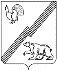          ЭЛЕКТРОННОЙ ПОДПИСЬЮСертификат  [Номер сертификата 1]Владелец [Владелец сертификата 1]Действителен с [ДатаС 1] по [ДатаПо 1]А.Ю. ХарловРАСПИСКАо получении документовЗаявление о предоставлении субсидии из бюджета города Югорска и приложенные к нему документы в количестве ____ (____________________                                                                                           (количество листов прописью)_______________________________________________________________)листов от __________________________________________________________                                   (наименование некоммерческой организации)__________________________________________________________________Принял _________________   _____________   ________________________                            (должность)                   (подпись)                       (расшифровка подписи)№п/пНаправленность групп дошкольного образованияКоличество воспитанников, чел.1231.Образовательная программа дошкольного образования в группах полного дня (с 12-часовым пребыванием) общеразвивающей направленности для обучающихся:1.1.Раннего возраста (до 3 лет)1.2.Дошкольного возраста (от 3 до 7 лет), разновозрастные2.Адаптированная образовательная программа дошкольного образования в группах полного дня (с 12-часовым пребыванием) компенсирующей направленности для обучающихся с ограниченными возможностями здоровья:2.1.С аутизмом только в возрасте старше 3 лет; со сложным дефектом (имеющих сочетание 2 или более недостатков в физическом и (или) психологическом развитии) (с наполняемостью до 5 чел.)2.2.Слабослышащих, с нарушениями опорно-двигательного аппарата с умственной отсталостью умеренной, тяжелой (с наполняемостью до 8 чел.)2.3.С тяжелыми нарушениями речи; для слабовидящих, с амблиопией, косоглазием; с задержкой психического развития; с умственной отсталостью легкой степени; с иными ограниченными возможностями здоровья до 3 лет (с наполняемостью до 10 чел.)2.4.С фонетико-фонематическими нарушениями речи в возрасте старше 3 лет (с наполняемостью до 12 чел.)2.5.С иными ограниченными возможностями здоровья в возрасте старше 3 лет (с наполняемостью до 15 чел.)3.Образовательная программа дошкольного образования в группах полного дня (с 12-часовым пребыванием) оздоровительной направленности для обучающихся:3.1.С туберкулезной интоксикацией (с наполняемостью до 15 чел.)4.Образовательная программа дошкольного образования, адаптированная для детей с ограниченными возможностями здоровья в группах полного дня (с 12-часовым пребыванием) комбинированной направленности для обучающихся:4.1.Не более 3 глухих детей, или слепых детей, или детей с нарушениями опорно-двигательного аппарата, или детей с умственной отсталостью умеренной, тяжелой, или детей со сложным дефектом (с наполняемостью до 10 чел.)4.2.Не более 4 слабовидящих и (или) детей с амблиопией и (или) косоглазием, или слабослышащих детей, или детей, имеющих тяжелые нарушения речи, или детей с умственной отсталостью легкой степени (с наполняемостью до 15 чел.)4.3.Не более 5 детей с задержкой психического развития (с наполняемостью 17 чел.)5.Образовательная программа дошкольного образования в группах сокращенного дня (8 - 10 часов) общеразвивающей направленности для обучающихся:5.1.Раннего возраста (до 3 лет)5.2.Для детей дошкольного возраста (от 3 до 7 лет), разновозрастные6.Адаптированная образовательная программа дошкольного образования в группах сокращенного дня (8 - 10 часов) компенсирующей направленности для обучающихся с ограниченными возможностями здоровья:6.1.С аутизмом только в возрасте старше 3 лет; со сложным дефектом (имеющих сочетание 2 или более недостатков в физическом и (или) психологическом развитии) (с наполняемостью до 5 чел.)6.2.Слабослышащих, с нарушениями опорно-двигательного аппарата с умственной отсталостью умеренной, тяжелой (с наполняемостью до 8 чел.)6.3.С тяжелыми нарушениями речи; для слабовидящих, с амблиопией, косоглазием; с задержкой психического развития; с умственной отсталостью легкой степени; с иными ограниченными возможностями здоровья до 3 лет (с наполняемостью до 10 чел.)6.4.С фонетико-фонематическими нарушениями речи в возрасте старше 3 лет (с наполняемостью до 12 чел.)6.5.С иными ограниченными возможностями здоровья в возрасте старше 3 лет (с наполняемостью до 15 чел.)7.Образовательная программа дошкольного образования в группах сокращенного дня (8 - 10 часов) оздоровительной направленности для обучающихся:7.1.С туберкулезной интоксикацией (с наполняемостью до 15 чел.)8.Образовательная программа дошкольного образования, адаптированная для детей с ограниченными возможностями здоровья в группах сокращенного дня (8 - 10 часов) комбинированной направленности для обучающихся:8.1.Не более 3 глухих детей, или слепых детей, или детей с нарушениями опорно-двигательного аппарата, или детей с умственной отсталостью умеренной, тяжелой, или детей со сложным дефектом (с наполняемостью до 10 чел.)8.2.Не более 4 слабовидящих и (или) детей с амблиопией и (или) косоглазием, или слабослышащих детей, или детей, имеющих тяжелые нарушения речи, или детей с умственной отсталостью легкой степени (с наполняемостью до 15 чел.)8.3.Не более 5 детей с задержкой психического развития (с наполняемостью 17 чел.)9.Образовательная программа дошкольного образования в группах кратковременного пребывания (до 5 часов в день) общеразвивающей направленности для обучающихся:9.1.Раннего возраста (до 3 лет)9.2.Для детей дошкольного возраста (от 3 до 7 лет), разновозрастные10.Адаптированная образовательная программа дошкольного образования в группах кратковременного пребывания (до 5 часов в день) компенсирующей направленности для обучающихся с ограниченными возможностями здоровья:10.1.С аутизмом только в возрасте старше 3 лет; со сложным дефектом (имеющих сочетание 2 или более недостатков в физическом и (или) психологическом развитии) (с наполняемостью до 5 чел.)10.2.Слабослышащих, с нарушениями опорно-двигательного аппарата с умственной отсталостью умеренной, тяжелой (с наполняемостью до 8 чел.)10.3.С тяжелыми нарушениями речи; для слабовидящих, с амблиопией, косоглазием; с задержкой психического развития; с умственной отсталостью легкой степени; с иными ограниченными возможностями здоровья до 3 лет (с наполняемостью до 10 чел.)10.4.С фонетико-фонематическими нарушениями речи в возрасте старше 3 лет (с наполняемостью до 12 чел.)10.5.С иными ограниченными возможностями здоровья в возрасте старше 3 лет (с наполняемостью до 15 чел.)11.Образовательная программа дошкольного образования в группах кратковременного пребывания (до 5 часов в день) оздоровительной направленности для обучающихся:11.1.С туберкулезной интоксикацией (с наполняемостью до 15 чел.)12.Образовательная программа дошкольного образования, адаптированная для детей с ограниченными возможностями здоровья в группах кратковременного пребывания (до 5 часов в день) комбинированной направленности для обучающихся:12.1Не более 3 глухих детей, или слепых детей, или детей с нарушениями опорно-двигательного аппарата, или детей с умственной отсталостью умеренной, тяжелой, или детей со сложным дефектом (с наполняемостью до 10 чел.)12.2.Не более 4 слабовидящих и (или) детей с амблиопией и (или) косоглазием, или слабослышащих детей, или детей, имеющих тяжелые нарушения речи, или детей с умственной отсталостью легкой степени (с наполняемостью до 15 чел.)12.3.Не более 5 детей с задержкой психического развития (с наполняемостью 17 чел.)РАСПИСКАо получении документовЗаявление о предоставлении субсидии из бюджета города Югорска и приложенные к нему документы в количестве ____ (____________________                                                                                           (количество листов прописью)_______________________________________________________________)листов от __________________________________________________________                                   (наименование некоммерческой организации)__________________________________________________________________Принял _________________   _____________   ________________________                            (должность)                   (подпись)                       (расшифровка подписи)№
п/пИнформация об уровнях общего образованияКоличество обучающихся, чел.1231.Образовательная программа дошкольного образования в общеобразовательных организациях2.Образовательная программа начального общего образования по очной форме обучения (с учетом сетевой формы реализации образовательных программ)3.Образовательная программа начального общего образования по очной форме обучения (малокомплектная школа)4.Образовательная программа начального общего образования, обеспечивающая углубленное изучение отдельных учебных предметов по очной форме обучения (с учетом сетевой формы реализации образовательных программ)5.Адаптированная образовательная программа начального общего образования по очной форме обучения (с учетом сетевой формы реализации образовательных программ)6.Образовательная программа основного общего образования по очной форме обучения (с учетом сетевой формы реализации образовательных программ)7.Образовательная программа основного общего образования по очной форме обучения (малокомплектная школа)8.Образовательная программа основного общего образования, обеспечивающая углубленное изучение отдельных учебных предметов по очной форме обучения (с учетом сетевой формы реализации образовательных программ)9.Адаптированная образовательная программа основного общего образования по очной форме обучения (с учетом сетевой формы реализации образовательных программ)10.Образовательная программа основного общего образования по очно-заочной, вечерней форме обучения (с учетом сетевой формы реализации образовательных программ)11.Образовательная программа среднего общего образования по очной форме обучения (с учетом сетевой формы реализации образовательных программ)12.Образовательная программа среднего общего образования по очной форме обучения (малокомплектная школа)13.Образовательная программа среднего общего образования, обеспечивающая углубленное изучение отдельных учебных предметов по очной форме обучения (с учетом сетевой формы реализации образовательных программ)14.Адаптированная образовательная программа среднего общего образования по очной форме обучения (с учетом сетевой формы реализации образовательных программ15.Образовательная программа среднего общего образования по очно-заочной, вечерней форме обучения (с учетом сетевой формы реализации образовательных программ)16.Образовательная программа начального общего, основного общего и среднего общего образования при организации обучения на дому17.Образовательная программа начального общего, основного общего и среднего общего образования по семейной форме обучения18.Образовательная программа начального общего, основного общего и среднего общего образования при организации дистанционного обучения19.Образовательная программа дополнительного образования в структурных подразделениях общеобразовательных организаций20.Интернатные группы в общеобразовательных организациях№ п/пРеквизиты юридического лица,индивидуального предпринимателяРеквизиты юридического лица,индивидуального предпринимателя1Полное наименование2Сокращенное наименование3Сведения о дате предоставления и регистрационный номер лицензии на осуществление образовательной деятельности4Юридический адрес5Почтовый адрес6ОГРН7ИНН/КПП8ОКФС9ОКОПФ10ОКВЭД11ОКПО12Адрес электронной почты13Банковские реквизиты14Телефон, факс15ФИО руководителя16ФИО главного бухгалтера